Урок литературного чтения 1 класс /Применение приёмов ТРКМ)Тема: Илья Бутман «Трус»Цель: создать условия для формирования навыков продуктивного чтенияЗадачи:Познавательные: учимся выявлять сущность поступков героев;Регулятивные: учимся высказывать свои предположения и прогнозировать поступки героев;Коммуникативные: учимся оформлять свои суждения в устной речи;Личностные: учимся высказывать свое отношение к поступкам героевЭтап урокаСодержание деятельности учителяСодержание деятельности обучающихся(осуществляемые действия)Методические комментарииI Стадия вызоваРабота над смысловым содержанием слова «подвиг».- Как понимаете слово подвиг? Когда его совершают?- Как? Зачем?Возможные ответы детей учитель записывает на доске.Подвиг – опасность, спасение, помощь, на щадя себя, не задумываясь, риск, рискуя жизнью.Подвиг-доблестный, самоотверженный поступок, который человек совершает в трудных условиях.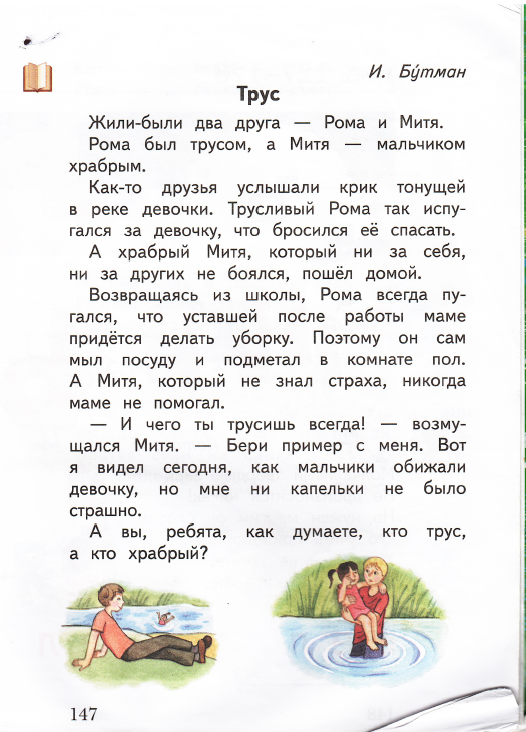 Дети и отвечают на вопросыНацеливание на успешную деятельность, формировать умение осознанно строить речевое высказывание, вести диалогII Стадия осмысленияОткрывается текст. Читаем 1 и 2 абзацы.Вопросы после чтения:-Назовите главных действующих лиц.-Как вы их себе представляете?-Кто думает иначе?-Рома. Какой он? Почему вы так думаете?-Кто думает иначе?-А какой Митя?-О чем будет рассказ?Строим «дерево предсказаний», их обоснование (аргумент, предположения)Как поступают мальчики?Читаем дальше.-Кто бросился в воду?-Как он это сделал?-Какими словами автор передает мгновенную реакцию, быстроту действий мальчика?- Почему Рома так быстро среагировал?-Что заставило его?-Что может произойти с Ромой дальше?-А Митя? Что он делает? Его реакция на отчаянные крики о помощи?-Есть ли уверенность в счастливом конце?-Что может произойти?-Какие теперь варианты предположений мы можем внести на «дерево предположений»?Меняем тему: «Как поступают мальчики?»-Проверим свои предположения.        Читаем дальше.- Трудно ли пришлось Роме?-Какой он?-Совершил ли он подвиг?-Думал ли он об этом?-А что делал Митя?-Как можно объяснить его поведение? - Какой Митя?- О чем говорят его слова?- Совершил ли он подвиг?- Стало ли ему неловко, стыдно?-Сможет ли он в своей жизни совершить такой героический поступок?-Дружат ли эти мальчики?-Каким они вырастут?Дети высказывают своё предположениеДети анализируют, учатся сравниватьУчитель комментирует ответы детейФормируем умение выполнять учебные действия в соответствии с поставленной задачейУчатся  оформлять свою мысль в устной речи. Учатся формулировать ответы на вопросыIII Стадия рефлексии-О чем заставил задуматься этот рассказ?-Какой человек может совершить подвиг?Возвращаемся к «дереву предсказаний»-Что сбылось?-Какие наши предположения не сбылись?Класс делится на пары и получает задание: выразить свое отношение к главным героям (у каждой пары - свой герой).Используем прием «синквейн».Дети высказывают свои впечатления о прочитанномУчатся формулировать и аргументировать свое мнение по обсуждаемой проблеме